ПРАВИТЕЛЬСТВО УДМУРТСКОЙ РЕСПУБЛИКИРАСПОРЯЖЕНИЕот 4 февраля 2022 г. N 75-рО МЕЖВЕДОМСТВЕННОЙ РАБОЧЕЙ ГРУППЕ ПО ВНЕДРЕНИЮ МЕХАНИЗМОВИНИЦИАТИВНОГО БЮДЖЕТИРОВАНИЯ В УДМУРТСКОЙ РЕСПУБЛИКЕДЛЯ ЛИЦ С ИНВАЛИДНОСТЬЮВ целях организации и координации мероприятий по внедрению механизмов инициативного бюджетирования в Удмуртской Республике для лиц с инвалидностью:1. Создать межведомственную рабочую группу по внедрению механизмов инициативного бюджетирования в Удмуртской Республике для лиц с инвалидностью.2. Утвердить прилагаемые:Положение о межведомственной рабочей группе по внедрению механизмов инициативного бюджетирования в Удмуртской Республике для лиц с инвалидностью;состав межведомственной рабочей группы по внедрению механизмов инициативного бюджетирования в Удмуртской Республике для лиц с инвалидностью.Председатель ПравительстваУдмуртской РеспубликиЯ.В.СЕМЕНОВУтвержденораспоряжениемПравительстваУдмуртской Республикиот 4 февраля 2022 г. N 75-рПОЛОЖЕНИЕО МЕЖВЕДОМСТВЕННОЙ РАБОЧЕЙ ГРУППЕ ПО ВНЕДРЕНИЮ МЕХАНИЗМОВИНИЦИАТИВНОГО БЮДЖЕТИРОВАНИЯ В УДМУРТСКОЙ РЕСПУБЛИКЕДЛЯ ЛИЦ С ИНВАЛИДНОСТЬЮ1. Межведомственная рабочая группа по внедрению механизмов инициативного бюджетирования в Удмуртской Республике для лиц с инвалидностью (далее - Рабочая группа) является коллегиальным совещательным органом, обеспечивающим взаимодействие органов государственной власти Удмуртской Республики, органов местного самоуправления в Удмуртской Республике, региональных общественных объединений и организаций инвалидов, экспертного сообщества и иных заинтересованных структур и лиц в процессе внедрения механизмов инициативного бюджетирования в Удмуртской Республике для лиц с инвалидностью.2. В своей деятельности Рабочая группа руководствуется Конституцией Российской Федерации, федеральными законами и иными нормативными правовыми актами Российской Федерации, Конституцией Удмуртской Республики, законами Удмуртской Республики и иными нормативными правовыми актами Удмуртской Республики, а также настоящим Положением.3. Основными задачами Рабочей группы являются:обеспечение межведомственного взаимодействия и координации деятельности органов государственной власти Удмуртской Республики, органов местного самоуправления в Удмуртской Республике, региональных общественных объединений и организаций инвалидов, экспертного сообщества и иных заинтересованных структур и лиц в процессе внедрения механизмов инициативного бюджетирования в Удмуртской Республике для лиц с инвалидностью;выработка рекомендаций по обеспечению для лиц с инвалидностью равных с другими гражданами возможностей участия в механизмах инициативного бюджетирования на территории Удмуртской Республики.4. Рабочая группа для осуществления возложенных на нее задач вправе:запрашивать и получать в установленном порядке от исполнительных органов государственной власти Удмуртской Республики, органов местного самоуправления в Удмуртской Республике, а также иных организаций и учреждений необходимую информацию по вопросам деятельности Рабочей группы;привлекать при необходимости к работе представителей органов государственной власти Удмуртской Республики, а также по согласованию представителей территориальных органов федеральных органов исполнительной власти в Удмуртской Республике, органов местного самоуправления, общественных объединений и организаций, представителей научных сообществ, экспертов в соответствующих областях и общественных деятелей.5. В состав Рабочей группы входят руководитель Рабочей группы, заместитель руководителя Рабочей группы, секретарь Рабочей группы и члены Рабочей группы.6. Руководитель Рабочей группы:осуществляет руководство Рабочей группой;утверждает повестку дня заседания Рабочей группы;определяет место и время проведения заседаний Рабочей группы;председательствует на заседаниях Рабочей группы;дает поручения членам Рабочей группы;подписывает протоколы заседаний и другие документы Рабочей группы.7. В отсутствие руководителя Рабочей группы по его поручению обязанности руководителя Рабочей группы исполняет заместитель руководителя Рабочей группы.8. Секретарь Рабочей группы:информирует членов Рабочей группы о дате, месте и времени проведения заседания Рабочей группы и обеспечивает их необходимыми материалами;осуществляет подготовку проектов повестки заседаний и проектов решений Рабочей группы, а также организует подготовку необходимых документов и аналитических материалов к заседаниям Рабочей группы;оформляет протоколы заседаний Рабочей группы и направляет их членам Рабочей группы;исполняет иные обязанности по поручению руководителя Рабочей группы.9. Члены Рабочей группы:участвуют в обсуждении вопросов, вынесенных на рассмотрение Рабочей группы;вносят предложения в повестку дня заседания Рабочей группы, порядок обсуждения вопросов на заседании Рабочей группы и проекты решений Рабочей группы;участвуют в голосовании при принятии Рабочей группой решений.10. Основной формой работы Рабочей группы являются ее заседания.11. Заседания Рабочей группы проводятся в очной форме по мере необходимости. Решение о проведении заседания принимает руководитель Рабочей группы.12. Заседание Рабочей группы считается правомочным, если на нем присутствуют более половины ее членов.13. Решения Рабочей группы принимаются путем открытого голосования простым большинством голосов присутствующих на заседании членов Рабочей группы. При равенстве голосов членов Рабочей группы решающим является голос руководителя Рабочей группы.14. Решения Рабочей группы в течение пяти рабочих дней после проведения заседания Рабочей группы оформляются протоколом, который подписывает руководитель Рабочей группы.15. Протокол заседания рассылается всем членам Рабочей группы в течение пяти рабочих дней с даты его подписания.16. Организационно-техническое обеспечение деятельности Рабочей группы осуществляет автономное учреждение дополнительного образования Удмуртской Республики "Центр финансового просвещения".УтвержденраспоряжениемПравительстваУдмуртской Республикиот 4 февраля 2022 г. N 75-рСОСТАВМЕЖВЕДОМСТВЕННОЙ РАБОЧЕЙ ГРУППЫ ПО ВНЕДРЕНИЮ МЕХАНИЗМОВИНИЦИАТИВНОГО БЮДЖЕТИРОВАНИЯ В УДМУРТСКОЙ РЕСПУБЛИКЕДЛЯ ЛИЦ С ИНВАЛИДНОСТЬЮ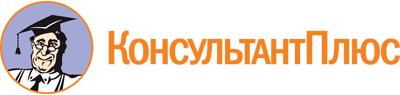 Распоряжение Правительства УР от 04.02.2022 N 75-р
(ред. от 27.03.2023)
"О межведомственной рабочей группе по внедрению механизмов инициативного бюджетирования в Удмуртской Республике для лиц с инвалидностью"
(вместе с "Положением о межведомственной рабочей группе по внедрению механизмов инициативного бюджетирования в Удмуртской Республике для лиц с инвалидностью")Документ предоставлен КонсультантПлюс

www.consultant.ru

Дата сохранения: 25.06.2023
 Список изменяющих документов(в ред. распоряжения Правительства УР от 27.03.2023 N 205-р)Список изменяющих документов(в ред. распоряжения Правительства УР от 27.03.2023 N 205-р)Сухих В.Н.-министр финансов Удмуртской Республики, руководитель рабочей группыМикрюкова О.Н.-заместитель министра социальной политики и труда Удмуртской Республики, заместитель руководителя рабочей группыСимкина Н.М.-директор автономного учреждения дополнительного образования Удмуртской Республики "Центр финансового просвещения", секретарь рабочей группы.Члены рабочей группы:Члены рабочей группы:Члены рабочей группы:Благодатский С.А.-заместитель начальника Управления - начальник отдела коммунальной инфраструктуры Управления развития и эксплуатации коммунальной инфраструктуры Министерства строительства, жилищно-коммунального хозяйства и энергетики Удмуртской РеспубликиБрагина Г.А.-начальник отдела управления имуществом Управления разграничения и распоряжения имуществом Министерства имущественных отношений Удмуртской РеспубликиВоробьев М.Б.-председатель Удмуртской республиканской организации общероссийской общественной организации "Всероссийское общество инвалидов" (по согласованию)Головкова М.А.-заместитель начальника Управления правового обеспечения и проектной деятельности - начальник отдела проектной деятельности Министерства финансов Удмуртской РеспубликиГорбунова Ю.И.-начальник отдела социально-культурной деятельности и контрольно-надзорных функций Министерства культуры Удмуртской РеспубликиЖаворонкова Т.З.-директор бюджетного профессионального образовательного учреждения Удмуртской Республики "Ижевский торгово-экономический техникум"Козлов А.Д.-председатель Удмуртской Республиканской организации Общероссийской общественной организации инвалидов "Всероссийское ордена Трудового Красного знамени общество слепых" (по согласованию)Козлова Т.С.-заместитель министра финансов Удмуртской РеспубликиКрасильникова А.М.-заместитель начальника Управления - начальник отдела подготовки строительства и земельных отношений Министерства транспорта и дорожного хозяйства Удмуртской РеспубликиКрылов В.М.-руководитель Удмуртского республиканского отделения Общероссийской общественной организации инвалидов "Всероссийское общество глухих" (по согласованию)Лобкина К.Г.-начальник Управления общего образования детей Министерства образования и науки Удмуртской РеспубликиМагсумов И.А.-заместитель директора автономного учреждения дополнительного образования Удмуртской Республики "Центр финансового просвещения"Мерзлякова О.В.-директор казенного профессионального образовательного учреждения Удмуртской Республики "Сарапульский колледж для инвалидов"Мухаметдинова Е.В.-председатель Совета Ассоциации родителей детей-инвалидов Удмуртской Республики (по согласованию)Рудина Г.Ф.-начальник Управления по делам инвалидов и организации социального обслуживания Министерства социальной политики и труда Удмуртской РеспубликиСеменова А.Ю.-директор автономной некоммерческой организации "Спортивно-адаптивная школа Удмуртской Республики по паралимпийским и сурдлимпийским видам спорта" (по согласованию)Шапкина Е.Н.-заместитель начальника Правового управления - начальник отдела правовой экспертизы Правового управления Аппарата Государственного Совета Удмуртской Республики (по согласованию).